附件2宁东基地管委会2021年全国“两会”期间信访隐患排查表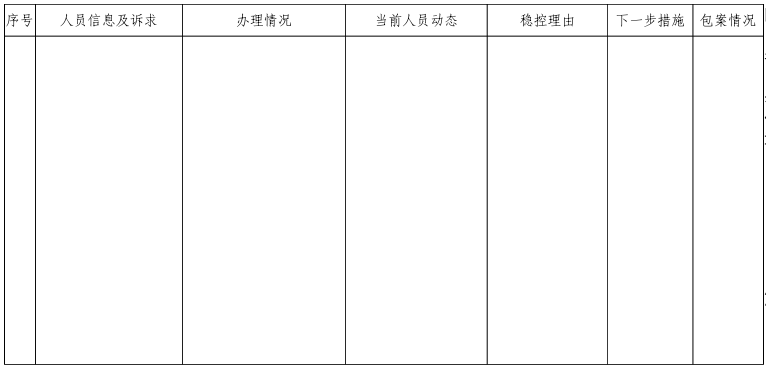 